Parish Contacts: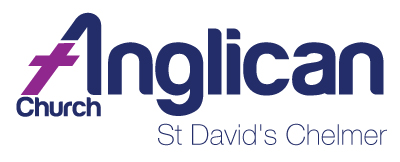 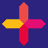 WEEKLY BULLETIN:  31 July 2022Eighth Sunday after PentecostDear Friends,This morning’s Gospel continues Luke’s account of Jesus journey towards Jerusalem and on the way Jesus continues teaching.  These journey passages are Luke’s collection of Jesus teachings about living life God’s way.  I’m sure Luke doesn’t bring us every word that Jesus says but the memorable moments come from encounters and questions.Jesus is continuing, as Fr George has been teaching us these past weeks, to teach us to see the world differently, to see the world the way God intended and for us to live the way God intended. Martha loving those around her through her service was good but Jesus said that Mary’s focus on God first was better.  In prayer, truly spending time remembering who God is first helps get our attitude and then our prayer requests right.  Luke 12:13-21 perfectly follows the request to be taught how to pray.  The question from the man in the crowd was probably also his prayer to God.The request of Jesus is for what is legal and just and probably fair to be granted to the man.  Jesus doesn’t say that legal, just and fair are wrong rather our stress, worry, dependence and trust in worldly possessions are wrong. We are to be rich toward God first and always.Fr Nic has asked me to share a little of what I do.  I’m principally working for Army and DVA to establish chaplaincy for Defence veterans and their families.  The aim is to help people find a life worth living and of course assist in suicide prevention.I also lead Warrior Welcome Home, a Christian program to help soldiers, sailors, aviators and their families deal with the spiritual wounds of operational (and other) service, moral injury or dents in the soul.  We have WWH retreats on the Gold Coast and hope to have the first one in Canberra in September.I value your prayers as we look to follow Jesus on the way.BlessingsRobParish News:KEITH THORNE’S INFORMAL WAKE: Keith’s informal wake is scheduled for Friday 12 August from 3-6pm. RSVP by 8 August to kay@myla.com.au. Venue is Sherwood Magpies, 41 Chelmer Street East, Chelmer. RSVP is essential due to numbers.PARISH FINANCE UPDATE:  As the Parish relies on the generosity of Parishioners to operate (ie:  Offerings), we felt it important to keep you informed on the current financial position of the Parish.Offerings received to end of June are under budget by $6,502 (Budget figure $69,00/Actual figure $62,498).  This figure is $9,149.55 less than the same time last year.Deficit budget of -$35,653 approved at our AGM in FebruaryShould this trend continue into the next 6 months, our overall deficit in income will be significant.The Parish Council will continue to review the situation and update the Parish again in 3 months.  FUNDRAISING:As we continue to monitor the Parish Offerings, suggestions on ways for the Parish to raise funds over and above these offerings would be welcome.   Please let Rev Nic, the Wardens or one of your Parish Councillors know of your ideas.   It is proposed to hold a fete (mini fete??) on November 12 but support from Parishioners is vital this to be a success.    Please indicate your intention to help on the form located on our noticeboard. SMART TV:  Is anyone upgrading their television set? We are hoping to obtain a smart TV for our meeting/children area.  (The one currently in this area is a basic display monitor only).  A smart TV would be  helpful to begin the rebuilding of our children’s ministry and also assist for bible studies and meetings.   So, if you are upgrading your smart TV and would like to donate it to the church, please contact the office, Rev Nic or one of the Wardens. Thank you.The National Church Life Survey (NCLS): Thank you to everyone who completed the survey. BREAD TAGS FOR WHEELCHAIRS: Please save your PLASTIC bread tags.  They are made of a specific type of plastic which is expensive and can be recycled for charity funds for wheelchairs.  Judy and Richard Ford have initiated this for a project in South Africa.  Please see the noticeboard for more information and direct any questions to Judy or Nic. Community News:JUBILEE CONCERT 6 AUG: Cathedral Choirs of St John's, Brisbane and St Andrew's, Sydney with the John Coulton Brass performing music by Bax, Weir, Broadstock, Voltz and others is next Saturday, 6 August 2022 – at 2pm and 7pm at St John's Cathedral, Brisbane 373 Ann Street, Brisbane City, 4000, QLD with all proceeds going to Australian Red Cross. To book tickets visit www.platinumjubileeconcert.org.ST LUKE’S THEATRE PRESENTS: The Unexpected Guest by Agatha Christie. The play will be directed by Sharon White.Date: Weekend dates from 26 August to 10 SeptemberVenue: Christ Church Yeronga, 10 Cork Street, Yeronga.Book: www.stlukestheatre.asn.au or call 0409 371 885.Hymns 31 JulyHymns 31 JulyHymns 31 JulyHymns 31 JulyIntroit560All my hope on God is foundedAfter sermon209And can it beOmit verse 2Offertory547Be thou my visionPost Communion643I want to walk as a child of the lightClosing569Guide me O thou great redeemerAt 9.30am service we read the second reading and Gospel onlyAt 9.30am service we read the second reading and Gospel onlyAt 9.30am service we read the second reading and Gospel onlyAt 9.30am service we read the second reading and Gospel onlyAt 9.30am service we read the second reading and Gospel onlyFirst ReadingPsalm Second ReadingGospel 31 JulyHosea 11.1-11107.1-9,43Colossians 3.1-11Luke 12.13-217 AugIsaiah 1.1,10-2050.1-8,23-24Hebrews 11.1-3,8-16Luke 12.32-40Wardens:Parish Priest:Office:Laurena Graham   Karen Green                 Nic Denny-Dimitriouis on leave for all of July. For Pastoral Care please contactFr George Markotsis on 0421 830 778.OPEN: Mon & Fri:  9am – 11 am0401 118 184chelmer@anglicanchurchsq.org.au